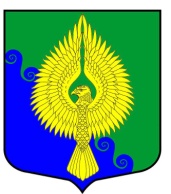 Внутригородское муниципальное образованиегорода федерального значения Санкт-Петербургамуниципальный округ ЮНТОЛОВОМестная Администрация(МА МО МО Юнтолово)ПОСТАНОВЛЕНИЕ« 18 » марта 2022 года					                       		                            № 13О внесении изменений в постановление МА МО МО Юнтолово от 17.12.2012 № 01-18/64                    «Об утверждении Административного регламента  по предоставлению МА МО МО Юнтолово, осуществляющей отдельные государственные полномочия Санкт-Петербурга       по организации и осуществлению деятельности по опеке и попечительству, назначению                       и выплате денежных средств на содержание детей, находящихся под опекой или попечительством, и денежных средств на содержание детей, переданных на воспитание                     в приемные семьи, в  Санкт-Петербурге,  государственной услуги   по  назначению                              и выплате денежных средств на содержание детей,  находящихся под опекой или попечительством, и денежных средств на содержание детей в приемных семьях»В связи с предложениями прокуратуры Приморского района Санкт-Петербурга от 08.09.2021                   № 04-17-2021/64 и от 20.01.2022  № 04-17-2022/64, протестом прокуратуры Приморского района Санкт-Петербурга от 09.02.2022  № 04-05-2022/64, в соответствии с Федеральным законом                       от 29.12.2020 № 479-ФЗ (ред. от 30.12.2021) "О внесении изменений в отдельные законодательные акты Российской Федерации" и Федеральным законом от 27.07.2010 № 210-ФЗ (ред. от 02.07.2021) "Об организации предоставления государственных и муниципальных услуг",ПОСТАНОВЛЯЮ:1. Внести изменения в постановление МА МО МО Юнтолово от 17.12.2012 № 01-18/64                        «Об утверждении Административного регламента  по предоставлению МА МО МО Юнтолово, осуществляющей отдельные государственные полномочия Санкт-Петербурга  по организации                   и осуществлению деятельности по опеке и попечительству, назначению и выплате денежных средств на содержание детей, находящихся под опекой или попечительством, и денежных средств на содержание детей, переданных на воспитание в приемные семьи, в  Санкт-Петербурге,  государственной услуги   по  назначению и выплате денежных средств на содержание детей,  находящихся под опекой или попечительством, и денежных средств на содержание детей                           в приемных семьях»:1.1. Подпункт 1.3.1.1 пункта 1.3 раздела I Административного регламента                                      по предоставлению МА МО МО Юнтолово, осуществляющей отдельные государственные полномочия Санкт-Петербурга  по организации и осуществлению деятельности по опеке и попечительству, назначению и выплате денежных средств на содержание детей, находящихся под опекой или попечительством, и денежных средств на содержание детей, переданных на воспитание в приемные семьи, в  Санкт-Петербурге, государственной услуги по  назначению и выплате денежных средств на содержание детей, находящихся под опекой или попечительством, 
и денежных средств на содержание детей в приемных семьях (далее – Административный регламент)  изложить в следующей редакции:«1.3.1.2. Санкт-Петербургское государственное казенное учреждение «Многофункциональный центр предоставления государственных и муниципальных услуг» (далее – МФЦ).Адрес: 191124, Санкт-Петербург, ул. Красного Текстильщика, д. 10-12, литера О.Места нахождения, график работы и справочные телефоны МФЦ и структурных подразделений МФЦ представлены на сайте: www.gu.spb.ru/mfc/.Центр телефонного обслуживания МФЦ – 573-90-00.Адрес электронной почты:, e-mail: knz@mfcspb.ru ».1.2. Подпункт 1.3.3.1 пункта 1.3 раздела I Административного регламента изложить в следующей редакции: «1.3.3.1. По справочным телефонам МФЦ, указанным на сайте:  www.gu.spb.ru/mfc/ и телефону Центра телефонного обслуживания МФЦ – 573-90-00».1.3. В разделе VI Административного регламента исключить слова: «приложение № 3: почтовые адреса, справочные телефоны и адреса электронной почты структурных подразделений СПб ГКУ «Многофункциональный центр предоставления государственных услуг»;1.4. Приложение 3 к Административному регламенту считать утратившим силу.1.5. В пункте 2.5 раздела II Административного регламента исключить слова: «Закон 
Санкт-Петербурга от 08.10.2007 № 470-89 «О размере и порядке выплаты денежных средств на содержание детей, находящихся под опекой или попечительством, и детей, переданных на воспитание в приемные  семьи, в Санкт-Петербурге»;постановление Правительства Санкт-Петербурга от 31.07.2009 № 881 «О порядке назначения и выплаты денежных средств на содержание детей, находящихся под опекой или попечительством, в Санкт-Петербурге и порядке назначения и выплаты денежных средств на содержание детей в приемных семьях в Санкт-Петербурге»;1.6. Пункт 2.5 раздела II Административного регламента дополнить словами: «Закон 
Санкт-Петербурга от 22.11.2011 N 728-132 "Социальный кодекс Санкт-Петербурга" (принят ЗС СПб 09.11.2011)»;1.7. Пункт 2.6 раздела II Административного регламента дополнить следующим содержанием:«В целях предоставления муниципальных услуг установление личности заявителя может осуществляться в ходе личного приема посредством предъявления паспорта гражданина Российской Федерации либо иного документа, удостоверяющего личность, в соответствии                         с законодательством Российской Федерации или посредством идентификации и аутентификации в органах, предоставляющих муниципальные услуги, многофункциональных центрах                                     с использованием информационных технологий, предусмотренных частью 18 статьи 14.1 Федерального закона от 27 июля 2006 года № 149-ФЗ "Об информации, информационных технологиях и о защите информации".При предоставлении муниципальных услуг в электронной форме идентификация                              и аутентификация могут осуществляться посредством:1) единой системы идентификации и аутентификации или иных государственных информационных систем, если такие государственные информационные системы в установленном Правительством Российской Федерации порядке обеспечивают взаимодействие с единой системой идентификации и аутентификации, при условии совпадения сведений о физическом лице в указанных информационных системах;2) единой системы идентификации и аутентификации и единой информационной системы персональных данных, обеспечивающей обработку, включая сбор и хранение, биометрических персональных данных, их проверку и передачу информации о степени их соответствия предоставленным биометрическим персональным данным физического лица».1.8. Подпункт 2.7.2 пункта 2.7 раздела II Административного регламента изложить                            в следующей редакции:«При предоставлении муниципальной услуги должностным лицам Местной Администрации запрещено требовать от заявителя:1) представления документов и информации или осуществления действий, представление или осуществление которых не предусмотрено нормативными правовыми актами, регулирующими отношения, возникающие в связи с предоставлением муниципальных услуг;2) представления документов и информации, в том числе подтверждающих внесение заявителем платы за предоставление муниципальных услуг, которые находятся в распоряжении органов, предоставляющих муниципальные услуги, иных государственных органов, органов местного самоуправления либо подведомственных органам местного самоуправления организаций, участвующих в предоставлении предусмотренных частью 1 статьи 1 Федерального закона от 27.07.2019 № 210-ФЗ «Об организации предоставления государственных и муниципальных услуг» (далее – ФЗ 210-ФЗ) муниципальных услуг, в соответствии с нормативными правовыми актами Российской Федерации, нормативными правовыми актами субъектов Российской Федерации, муниципальными правовыми актами, за исключением документов, включенных в определенный частью 6 статьи 1 вышеуказанного ФЗ 210-ФЗ перечень документов. Заявитель вправе представить указанные документы и информацию в органы, предоставляющие муниципальные услуги, по собственной инициативе.3) осуществления действий, в том числе согласований, необходимых для получения муниципальных услуг и связанных с обращением в иные государственные органы, органы местного самоуправления, организации, за исключением получения услуг и получения документов и информации, предоставляемых в результате предоставления таких услуг, включенных в перечни, указанные в части 1 статьи 9 ФЗ 210-ФЗ;4) представления документов и информации, отсутствие и (или) недостоверность которых не указывались при первоначальном отказе в приеме документов, необходимых для предоставления муниципальной услуги, либо в предоставлении муниципальной услуги, за исключением следующих случаев:а) изменение требований нормативных правовых актов, касающихся предоставления муниципальной услуги, после первоначальной подачи заявления о предоставлении муниципальной услуги;б) наличие ошибок в заявлении о предоставлении муниципальной услуги и документах, поданных заявителем после первоначального отказа в приеме документов, необходимых для предоставления муниципальной услуги, либо в предоставлении муниципальной услуги и не включенных                               в представленный ранее комплект документов;в) истечение срока действия документов или изменение информации после первоначального отказа в приеме документов, необходимых для предоставления муниципальной услуги, либо в предоставлении муниципальной услуги;г) выявление документально подтвержденного факта (признаков) ошибочного или противоправного действия (бездействия) должностного лица органа, предоставляющего муниципальную услугу, муниципального служащего, работника многофункционального центра, работника организации, предусмотренной частью 1.1 статьи 16 ФЗ 210-ФЗ, при первоначальном отказе в приеме документов, необходимых для предоставления муниципальной услуги, либо в предоставлении муниципальной услуги, о чем в письменном виде за подписью руководителя органа, предоставляющего муниципальную услугу, руководителя многофункционального центра при первоначальном отказе в приеме документов, необходимых для предоставления муниципальной услуги, либо руководителя организации, предусмотренной частью 1.1 статьи 16 ФЗ 210-ФЗ, уведомляется заявитель, а также приносятся извинения за доставленные неудобства;5) предоставления на бумажном носителе документов и информации, электронные образы которых ранее были заверены в соответствии с пунктом 7.2 части 1 статьи 16 ФЗ 210-ФЗ,                 за исключением случаев, если нанесение отметок на такие документы либо их изъятие является необходимым условием предоставления муниципальной услуги, и иных случаев, установленных федеральными законами»;1.9. Раздел V Административного регламента дополнить пунктом 5.4 следующего содержания:«В случае признания жалобы подлежащей удовлетворению в ответе заявителю дается информация о действиях, осуществляемых органом, предоставляющим муниципальную услугу, многофункциональным центром либо организацией, предусмотренной частью 1.1 статьи 16                         ФЗ 210-ФЗ, в целях незамедлительного устранения выявленных нарушений при оказании муниципальной услуги, а также приносятся извинения за доставленные неудобства и указывается информация о дальнейших действиях, которые необходимо совершить заявителю в целях получения муниципальной услуги. В случае признания жалобы не подлежащей удовлетворению в ответе заявителю, даются аргументированные разъяснения о причинах принятого решения, а также информация о порядке обжалования принятого решения».2. Настоящее постановление вступает в силу с момента его опубликования (обнародования).3. Контроль за исполнением настоящего постановления оставляю за собой.Глава Местной Администрации					           		                      Е.Н.Ковба